Flip Cheat Sheet!(*^○^*)Flipは、「短い動画でやり取りする」安全な教育用SNSです先生やクラスメートと動画でやり取りしよう！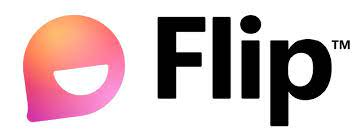 初期登録動画を撮影しよう！Flipは簡単な操作だけですてきな動画が撮影できます！撮影モードFlipでは動画の撮影の際に「飾り枠(Frame)」「背景(backdrop)」「文字(Text)」「効果(Filter)」「ステッカー(Stickers)」などで画面を飾ることができます！いよいよ撮影→投稿！トピックの内容に沿った、すてきな動画を撮影しよう！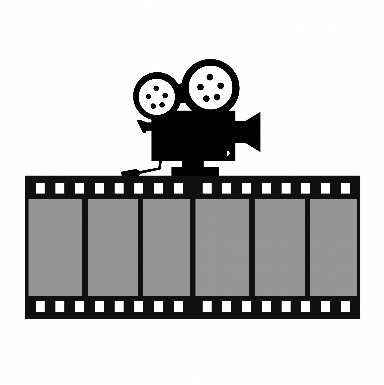 まずはFlipのトップページにアクセスし、先生からもらったコードを入力！https://info.flip.com/←ここに入力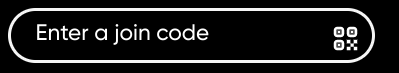 もしくは、先生から送られたURLから移動しますまずはFlipのトップページにアクセスし、先生からもらったコードを入力！https://info.flip.com/←ここに入力もしくは、先生から送られたURLから移動しますログイン画面が出てきますMicrosoftアカウント、もしくはGoogleアカウント、Appleアカウントが必要ですいずれかのボタンを選択し、学校で発行されたアカウントでログインします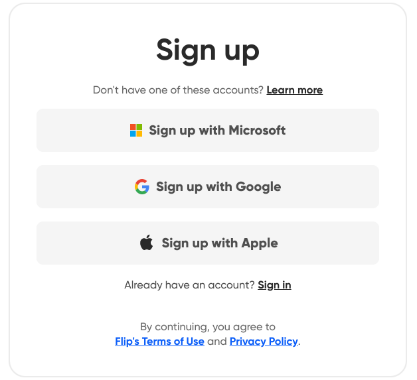 初期ログイン時はこのようにプロフィール入力に移りますBirthday…誕生日を月／日／年の順で例： 12/12/2003Country/Region…Japanこれで登録OK!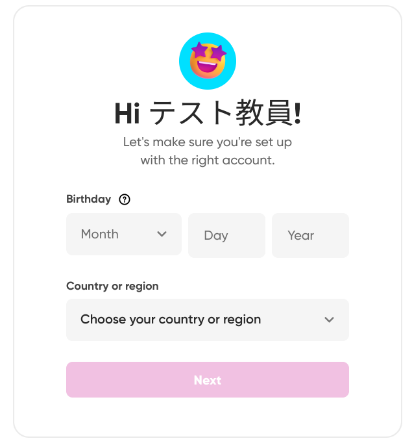 登録できたら、先生があなたを招待したグループ／トピックに入れるはずです(*^○^*)入れなかったら、先生に問い合わせしよう！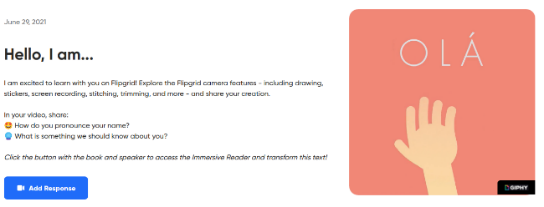 トピックには指示が書かれていますそれをよく読んで、動画で返信します！[Record]から撮影モードに入ります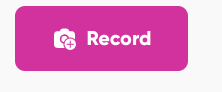 また、初回はマイクとカメラの使用許可を聞かれるので、「許可」を押してください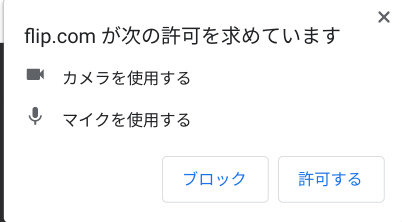 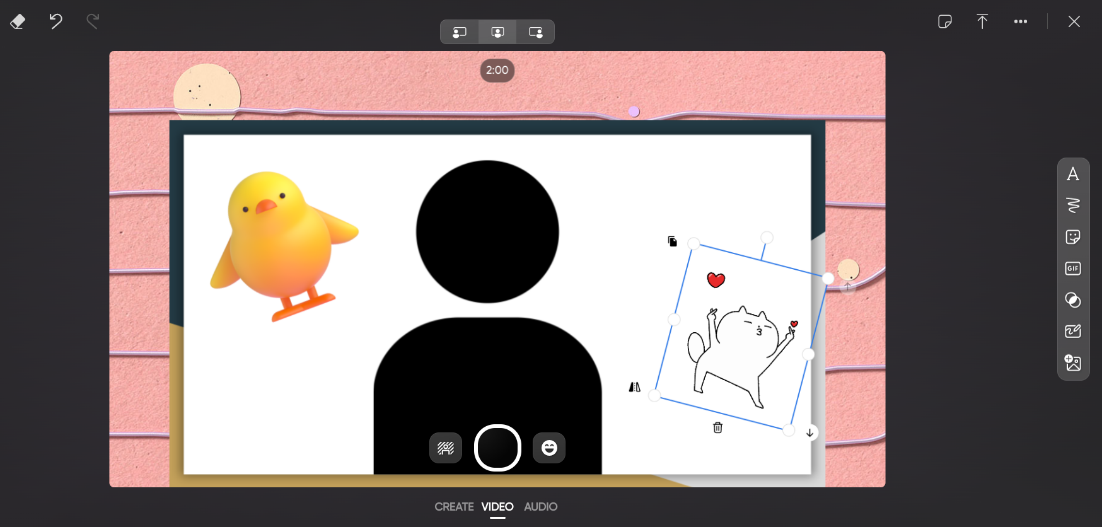 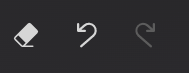 [Clear]…選択されたステッカーなどを消去します[Undo]…動作を一つ取消し、その前の状態に戻します[Redo]…一度取り消した操作をもう一度行います[Clear]…選択されたステッカーなどを消去します[Undo]…動作を一つ取消し、その前の状態に戻します[Redo]…一度取り消した操作をもう一度行います[Clear]…選択されたステッカーなどを消去します[Undo]…動作を一つ取消し、その前の状態に戻します[Redo]…一度取り消した操作をもう一度行います画面右側メニュー[Effect]で、動画に色々な効果を付け加えることができます　楽しい動画にしよう！画面右側メニュー[Effect]で、動画に色々な効果を付け加えることができます　楽しい動画にしよう！画面右側メニュー[Effect]で、動画に色々な効果を付け加えることができます　楽しい動画にしよう！画面右側メニュー[Effect]で、動画に色々な効果を付け加えることができます　楽しい動画にしよう！[Filter]…雰囲気を変えるフィルターをかけます[Text]…テキストを打ち込めます　フォントも色々！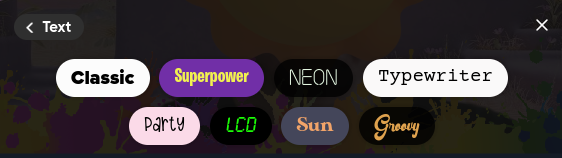 [Filter]…雰囲気を変えるフィルターをかけます[Text]…テキストを打ち込めます　フォントも色々！[Filter]…雰囲気を変えるフィルターをかけます[Text]…テキストを打ち込めます　フォントも色々！[Pen]…手書きで線を書き込めます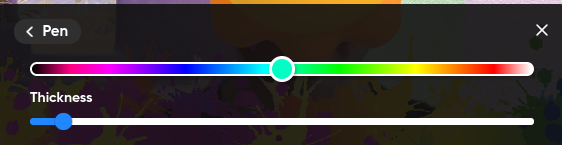 [Board]…ホワイトボードを埋め込みます[Stickers]　[GIFs]…ステッカーや動くGIFを動画に貼れます！雰囲気に合ったステッカーを貼ってみよう！好きなステッカーを選んでクリックすると画面にステッカーが貼られるので、選択してから大きさなどを変更できます（消したい時は選択して[Clear]）[Stickers]　[GIFs]…ステッカーや動くGIFを動画に貼れます！雰囲気に合ったステッカーを貼ってみよう！好きなステッカーを選んでクリックすると画面にステッカーが貼られるので、選択してから大きさなどを変更できます（消したい時は選択して[Clear]）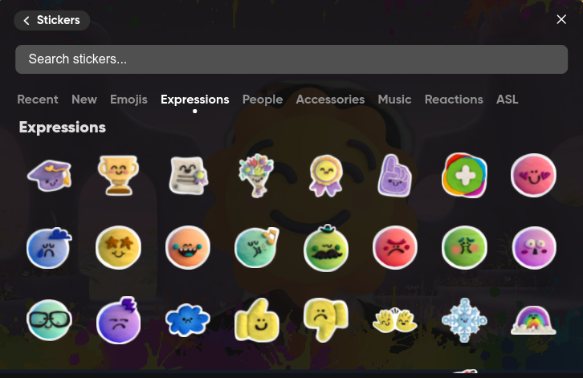 [Media]…画像や動画などを埋め込みます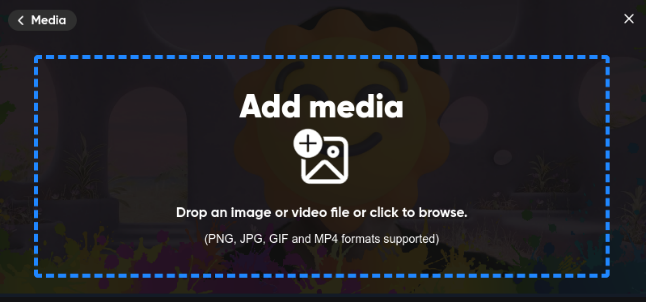 [Media]…画像や動画などを埋め込みます[Lens]…動画にエフェクトを追加しますつけたエフェクトを消したい時は、🚫を選択！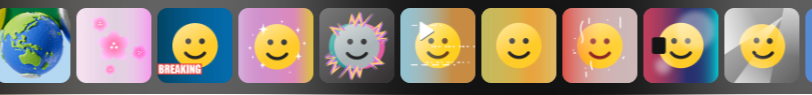 [Lens]…動画にエフェクトを追加しますつけたエフェクトを消したい時は、🚫を選択！[Backdrop]…画像背景を変えられますつけた背景を消したい時は、🚫を選択！また、「＋」でPC内の画像を背景に「PCマーク」で画面の共有[Blur]で背景をぼんやりぼやかせます！[Backdrop]…画像背景を変えられますつけた背景を消したい時は、🚫を選択！また、「＋」でPC内の画像を背景に「PCマーク」で画面の共有[Blur]で背景をぼんやりぼやかせます！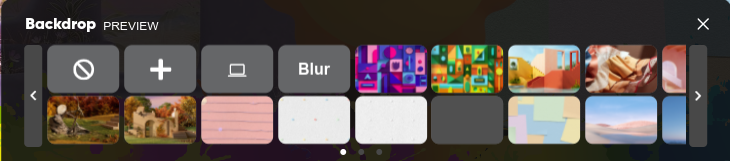 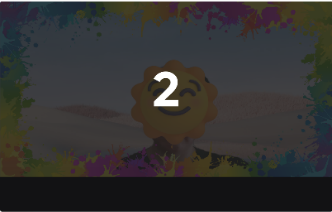 画面中央の ◎ボタンを押すとカウントダウンが始まり、動画撮影開始です！（もう一度その◎ボタンを押すと録画が停止します）コツ…まっすぐカメラを見て、はきはきと話しましょう！画面中央の ◎ボタンを押すとカウントダウンが始まり、動画撮影開始です！（もう一度その◎ボタンを押すと録画が停止します）コツ…まっすぐカメラを見て、はきはきと話しましょう！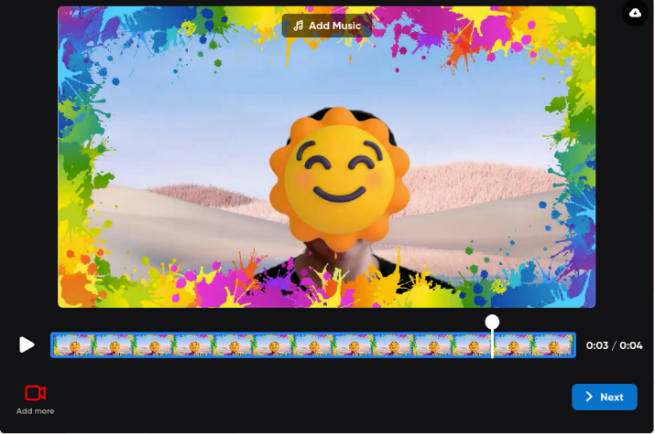 [Next]を押すと、動画の確認画面になりますどんなふうになっているかを確認しましょう！動画を選択し、不必要な前後をカットすることもできます！失敗しても大丈夫、停止して画面左下の[Back]を押すことで何度でも撮影できます！完成したら右下の[Next]を押します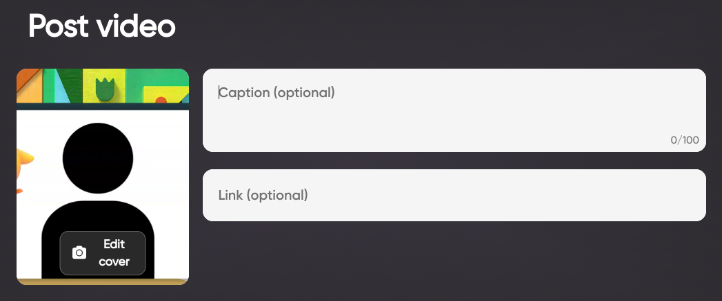 動画のサムネイル画面が自動的に作成される動画のサムネイル画面が自動的に作成される投稿確認画面になります[Edit cover]でサムネイルを変更：[Select frame]…動画のどのシーンをサムネイルにするかを選択できます[Take selfie]…自撮り写真をカメラで撮影[Upload photo]…PC内の画像を選択[Add nametag]…名札をつけますそして右下の[Post to Topic]を押せば投稿完了！